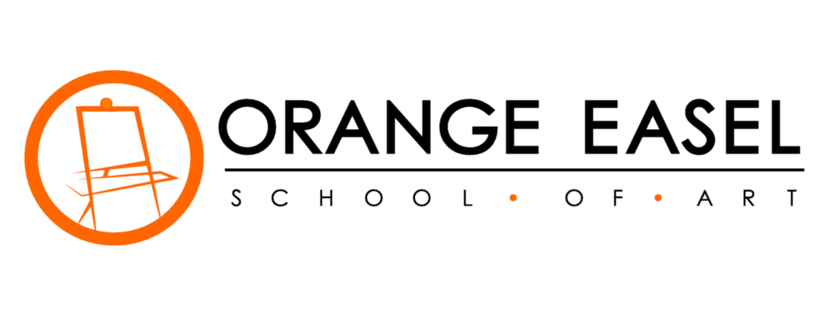 30 Wake-Up Art Invitations For Screen-Free Mornings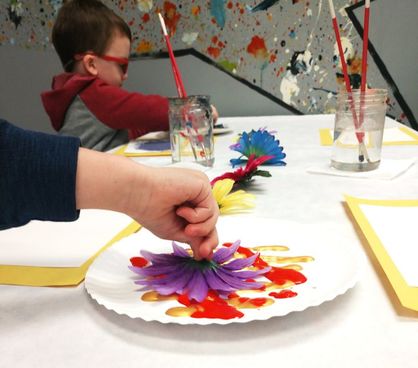 Flower Painting – Day 121234567Pointillism ArtNature CrittersRecycled Tin Can WindsocksHot Crayon RocksEye Of GodKinetic Sand SlimePaper Pinwheels891011121314Shaving Cream Marbled PaperThree Ingredient Play DoughFaux Stained Glass ArtworkMilk Jug Watering CanFlower PaintingInvisible InkMagazine Art15161718192021Make An Easy Lava LampRainbow BubblesFunny Face Flip BookDustless Sidewalk ChalkBubble SnakesMiniature Clay UnicornsIce Chalk22232425262728Yarn-Bombed ButterfliesJumping Origami Frogs3D Bubble WandsTemporary Tattoo Kid ArtPaper Bead NecklacesMini Colored Kitchen VolcanoesFairy Bells2930Toy Parachute CraftFireworks In A GlassOrange Easel School of Art249 W Mill St Ste 107 
Liberty MO 64068
artclasses@orangeeaselart.com  
816-407-9266For great Orange Easel merchandise, visit us at: https://orange-easel.myshopify.com/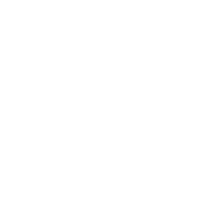 DOART BETTER